Application to the 
DIOCESAN PROPERTY COMMITTEE 
FOR ADDITIONAL EXPENDITURE APPROVAL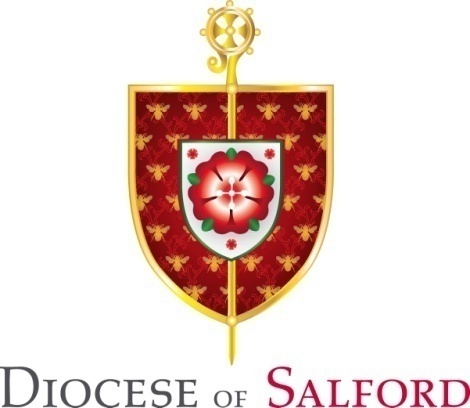 
To be returned to the Property DepartmentCathedral Centre, 3 Ford Street, Salford, M3 6DPTelephone 0161 817 2222 Option 2Email: property@dioceseofsalford.org.uk__________________________________________________________________________________Form P3Completion of this form is to ensure that you have the approval of the Diocesan Trustees’ Property Committee for additional costs to a project. Notification of agreement to proceed or to make adjustments to the project will be sent following the first committee meeting after the submission is received. Name of ParishParish PriestProperty[e.g. church/presbytery/hall]Parish Ref:AddressPost CodeTelephone numberEmailProject title[from approval letter]Project number[from approval letter]Name of Property Team Lead Name of Property Team Lead Reasons for additional costs[please describe briefly the reasons for additional costs]Reasons for additional costs[please describe briefly the reasons for additional costs]Reasons for additional costs[please describe briefly the reasons for additional costs]Reasons for additional costs[please describe briefly the reasons for additional costs]Reasons for additional costs[please describe briefly the reasons for additional costs]Reasons for additional costs[please describe briefly the reasons for additional costs]Reasons for additional costs[please describe briefly the reasons for additional costs]Approved costsApproved costsApproved costsAdditional costsAdditional costsAdditional costsRevised total costsRevised total costsRevised total costsGrants ReceivedGrants ReceivedGrants ReceivedSignature of the Property Team LeadSignature of the Property Team LeadSignature of the Property Team LeadSignature of the Property Team LeadDate	Date	Date	Date	Signature of the Parish PriestSignature of the Parish PriestSignature of the Parish PriestSignature of the Parish PriestDate	Date	Date	Date	FOR OFFICE USE ONLYFOR OFFICE USE ONLYReceivedAcknowledgedApproved by the Diocesan Property CommitteeApproval notification sentCommentsComments